This feedback form is intended to collect information relating to your satisfaction towards the Curriculum, teaching, learning, evaluation administration and welfare. The information provided by you will be used as important feedback for quality improvement of the programme of Studies/Institution.Name:Department:Year of experience (In Teaching):Courses taught in the previous semester:Theory courses:Laboratory courses:PART AFrequency of this survey 		: End of all semesterResponsibility 				: DQAC-Quality assurance wingReporting				: IQAC through Head of the Department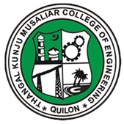 TKM College of Engineering, KollamIQAC Feedback Form  for Faculty(On Curriculum, Course, Teaching-Learning, Evaluation, Administration and Welfare)Sl. No.DescriptorStrongly AgreeAgreeNeutralDisagreeNeed Improvement1Curriculum and Syllabus are need based2Syllabus is sufficient to bridge the gap between industry standards/current global scenarios and Academics3Logical structure and content for your Course are appropriate4Credit allotment of the course is correct5The course outcomes are well defined and clear6Depth of the Course content Suitable for learning outcomes7The pre-requisite courses mentioned in the syllabus  are sufficient 8The course content satisfy the needs of follow on courses in further semesters9Sufficient number of relevant reading materials and digital resources are available in the library10The electives offered are relevant to the specialization streams and to the technological advancements.11The experiments in laboratory stimulate the interest of students in the course and deepen their understanding through relating theory to practice (Experiential learning)12I have the freedom to adopt new techniques/education tools /strategies in teaching13I am able to achieve the minimum required course outcome attainment level for my class14I have taken sufficient steps to provide assistance to slow learners15. Any additional comment  regarding curriculum/ course contents:15. Any additional comment  regarding curriculum/ course contents:15. Any additional comment  regarding curriculum/ course contents:15. Any additional comment  regarding curriculum/ course contents:15. Any additional comment  regarding curriculum/ course contents:15. Any additional comment  regarding curriculum/ course contents:15. Any additional comment  regarding curriculum/ course contents:PART BPART BPART BPART BPART BPART BPART B1In your opinion, how important do you think the following are to you as a faculty?In your opinion, how important do you think the following are to you as a faculty?In your opinion, how important do you think the following are to you as a faculty?In your opinion, how important do you think the following are to you as a faculty?In your opinion, how important do you think the following are to you as a faculty?In your opinion, how important do you think the following are to you as a faculty?1aLogical structure and content for your CourseVery ImportantImportantNeutralLittle important1bInnovative evaluation practicesVery ImportantImportantNeutralLittle important1cSpecialized training and seminar for better teaching stylesVery ImportantImportantNeutralLittle important1dHigher remunerationVery ImportantImportantNeutralLittle important1eTo have a say in administrationVery ImportantImportantNeutralLittle important1fStudent counsellingVery ImportantImportantNeutralLittle important2How often have you received an appraisal for your work at the institutionNeverLess than once in a yearOnce in every semesterTwice in every semester3How pleased are you with the number of holidays you receive in a year?Very satisfiedSatisfiedNeutralDissatisfied4Opinion about teachers and students’ bond with each otherExcellentVery GoodGoodPoor5Did you feel a sense of ownership and responsibility towards the activities of the institutionYESNo6Facility available for teaching ExcellentVery GoodGoodNeed Improvement7Timing of the collegeExcellentVery GoodGood   Poor8Additional Comments/suggestions for improvement